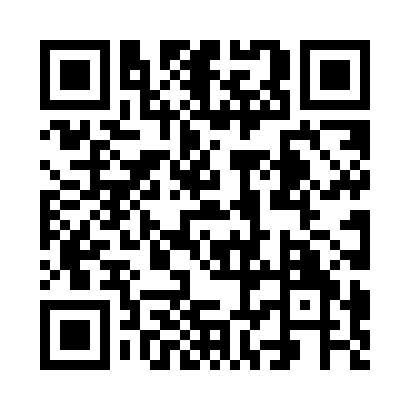 Prayer times for Hartley Wintney, Berkshire, UKMon 1 Jul 2024 - Wed 31 Jul 2024High Latitude Method: Angle Based RulePrayer Calculation Method: Islamic Society of North AmericaAsar Calculation Method: HanafiPrayer times provided by https://www.salahtimes.comDateDayFajrSunriseDhuhrAsrMaghribIsha1Mon3:004:521:086:439:2311:152Tue3:004:531:086:439:2211:153Wed3:014:541:086:439:2211:154Thu3:014:541:086:439:2111:155Fri3:024:551:086:439:2111:146Sat3:024:561:086:429:2011:147Sun3:034:571:096:429:2011:148Mon3:034:581:096:429:1911:149Tue3:044:591:096:429:1811:1310Wed3:045:001:096:419:1811:1311Thu3:055:011:096:419:1711:1312Fri3:065:021:096:409:1611:1213Sat3:065:031:096:409:1511:1214Sun3:075:041:096:409:1411:1215Mon3:075:061:106:399:1311:1116Tue3:085:071:106:399:1211:1117Wed3:095:081:106:389:1111:1018Thu3:095:091:106:379:1011:1019Fri3:105:111:106:379:0911:0920Sat3:115:121:106:369:0711:0921Sun3:115:131:106:359:0611:0822Mon3:125:141:106:359:0511:0723Tue3:135:161:106:349:0411:0724Wed3:135:171:106:339:0211:0625Thu3:145:191:106:329:0111:0526Fri3:155:201:106:328:5911:0527Sat3:165:211:106:318:5811:0428Sun3:165:231:106:308:5611:0329Mon3:175:241:106:298:5511:0230Tue3:185:261:106:288:5311:0131Wed3:195:271:106:278:5210:59